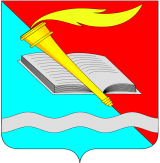 РОССИЙСКАЯ ФЕДЕРАЦИЯСОВЕТ ФУРМАНОВСКОГО МУНИЦИПАЛЬНОГО РАЙОНАИВАНОВСКОЙ ОБЛАСТИРЕШЕНИЕот 17 декабря 2020 года                                                                                                    № 145г. ФурмановО внесении изменений в Решение Совета Фурмановского муниципального района  от 21.04.2016 года № 29 «Об утверждении Регламента Совета Фурмановского муниципального района»В соответствии с Уставом Фурмановского муниципального района, утвержденного Решением Фурмановского районного Совета от 15.09.2010 N 61 (в действующей редакции), в целях уточнения отдельных положений Регламента Совета Фурмановского муниципального района, утвержденного Решением Совета Фурмановского муниципального района  от 21.04.2016  № 29, Совет Фурмановского муниципального района РЕШИЛ:1.Внести следующие изменения в Решение Совета Фурмановского муниципального района 21.04.2016 года № 29 «Об утверждении Регламента Совета Фурмановского муниципального района»:1.1. изложить часть 5.3. Статьи 5 Регламента в новой редакции следующего содержания: «5.3.Из числа депутатов Совета открытым голосованием избирается заместитель председателя Совета. Избранным заместителем председателя считается депутат, за которого проголосовали более половины от установленной Уставом Фурмановского муниципального района численности депутатов Совета района. Решение об избрании заместителя председателя оформляется Решением СоветаЗаместитель председателя Совета выполняет поручения председателя Совета, а в случае временного отсутствия председателя Совета или невозможности выполнения им своих полномочий исполняет обязанности председателя Совета на основании распоряжения председателя Совета или Решения Совета».1.2.изложить абзац третий части 6.1. Статьи 6 Регламента в новой редакции следующего содержания:«Председатель Совета избирается депутатами Совета открытым голосованием. Избранным считается кандидат, набравший более половины от установленной Уставом Фурмановского муниципального района численности депутатов Совета района. Решение об избрании председателя оформляется Решением Совета»;2.Настоящее Решение вступает в силу с момента принятия.3.Опубликовать настоящее Решение в "Вестнике администрации Фурмановского муниципального района и Совета Фурмановского муниципального района" и разместить на официальном сайте Администрации Фурмановского муниципального района (www.furmanov.su) в информационно-телекоммуникационной сети «Интернет».Глава Фурмановского муниципального района                                                 Р.А. Соловьев       Председатель СоветаФурмановского муниципального района                                                  Г.В Жаренова 